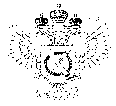 «Федеральная кадастровая палата Федеральной службы государственной регистрации, кадастра и картографии» по Ханты-Мансийскому автономному округу – Югре(Филиал ФГБУ «ФКП Росреестра»по Ханты-Мансийскому автономному округу – Югре)г. Ханты-Мансийск,										       Ведущий инженер ул. Мира, 27							     отдела контроля и анализа деятельности									Кургак Н.В.						                                                                                    8(3467) 960-444 доб.2010 
e-mail: Press@86.kadastr.ru
Пресс-релиз01.10.2018В реестре недвижимости содержится 3,5% сведений о территориальных зонах по Ханты-Мансийскому автономному округу – ЮгреВ Едином государственном реестре недвижимости наряду с другими сведениями содержится информация о границах территориальных зон. В соответствии с действующим законодательством сведения о территориальных зонах должны быть внесены в реестр недвижимости не позднее 1 января 2021 года. В настоящее время в реестре недвижимости содержатся сведения о73территориальных зонах, что составляет 3,5% от их общего количества. Отсутствие данных сведений повлечет за собой возникновение проблем при строительстве и реконструкции объектов капитального строительства.Поскольку территориальные зоны и их части исключены из объектов землеустройства, для внесения в Единый государственный реестр недвижимости сведений о границах территориальных зон в орган регистрации прав следует предоставлять подготовленное в электронной форме графическое описание местоположения границ, перечень координат характерных точек границ.Документы, содержащие сведения о границах территориальных зон, предоставляются в формате XML. Кадастровая палата напоминает, что документы в электронном виде, предоставляемые в орган регистрации прав, должны быть обязательно заверены усиленной квалифицированной электронной подписью подготовившего и направившего их органа, а также защищены от доступа лиц, не участвующих в их подготовке.